Agrupar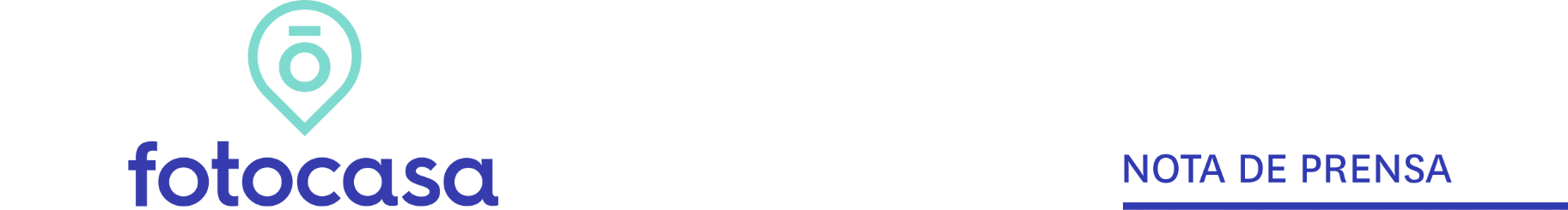 TERCER TRIMESTRE 2020: VIVIENDA EN ALQUILEREl precio de la vivienda en alquiler baja un -0,7% en España en el tercer trimestreA nivel interanual, el precio del alquiler se incrementa un 12%, situando el precio medio en septiembre en 10,74 €/m2 al mesEn el tercer trimestre de 2020 el precio de la vivienda en alquiler baja en el 69% de las provincias, en el 58% de las capitales de provincia y en el 63% de los municipios españolesEl distrito madrileño de Puente de Vallecas (-8,4%), el barcelonés Horta - Guinardó (-6%) y el valenciano distrito de La Saïdia (-8%) son los que más descienden el precio trimestral en sus ciudadesMadrid, 19 de octubre de 2020En España el precio de la vivienda en alquiler experimenta en septiembre un descenso trimestral del -0,7% y un incremento interanual de un 12%, situando el precio de septiembre en 10,74 euros por metro cuadrado al mes, según los datos del Índice Inmobiliario Fotocasa.es. Este último incremento interanual supone el sexto incremento en cadena registrado en este periodo después del 1,6% de 2015, el 3,5% de 2016, el 14,8% de 2017, el 15% de 2018 y el 2,3% de 2019.Variaciones del precio de la vivienda en septiembre de 2020“A pesar de que el precio del alquiler sigue subiendo con fuerza en buena parte de las Comunidades Autónomas es importante remarcar el leve descenso trimestral registrado durante el tercer trimestre de 2020 respecto al segundo trimestre porque indica que los precios durante la pandemia se han estabilizado y en algunos casos se están haciendo rebajas en el precio. No obstante, la variación interanual (12%) es bastante elevada e indica que el alquiler aún sube con fuerza en buena parte del país aunque hay algunas comunidades como Baleares, Canarias y Madrid en las que los descensos interanuales son ya una realidad”, explica Anaïs López, directora de Comunicación de Fotocasa.es.  En septiembre de 2020 el precio trimestral desciende en 12 de las comunidades autónomas. El descenso más señalado es el -4,2% de Baleares. Le siguen, Madrid  (-3,8%), Castilla-La Mancha (-2,6%), Región de Murcia (-2,2%), Andalucía (-2%), Cantabria (-1,7%), Cataluña (-1,5%), Comunitat Valenciana (-1,4%), Castilla y León (-1,4%), Navarra (-1,2%), Aragón (-1,1%), Galicia (-0,6%). Por otro lado, las comunidades con incrementos trimestrales son: Extremadura (2,5%), País Vasco (1,7%), Asturias (1,3%), La Rioja (0,4%) y Canarias (0,4%).Comunidades Autónomas: variación trimestral de septiembre de 2020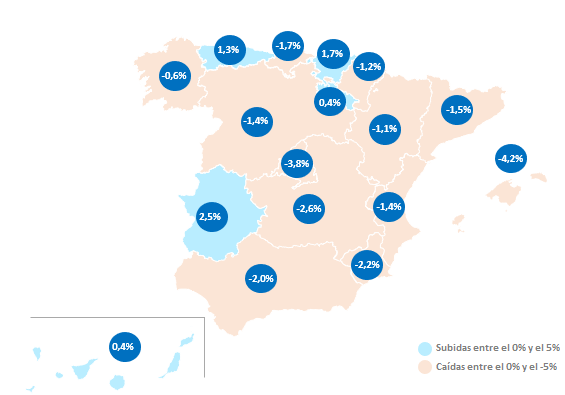 En cuanto al ranking de precios por comunidades, por Madrid se paga por metro cuadrado 14,72 euros. Le siguen las comunidades de Cataluña (14,41 €/m2 al mes), País Vasco (13,44 €/m2 al mes), Baleares (12,02 €/m2 al mes), Navarra (9,76 €/m2 al mes), Canarias (9,65 €/m2 al mes), Cantabria (8,69 €/m2 al mes), Comunitat Valenciana (8,55 €/m2 al mes), Andalucía (8,54 €/m2 al mes), Aragón (8,36 €/m2 al mes), Asturias (7,76 €/m2 al mes), Castilla y León (7,15 €/m2 al mes), Región de Murcia (7,11 €/m2 al mes), Galicia (7,05 €/m2 al mes), La Rioja (6,83 €/m2 al mes), Castilla-La Mancha (5,71 €/m2 al mes) y Extremadura (5,40 €/m2 al mes).Comunidades Autónomas: precio mensual de septiembre de 2020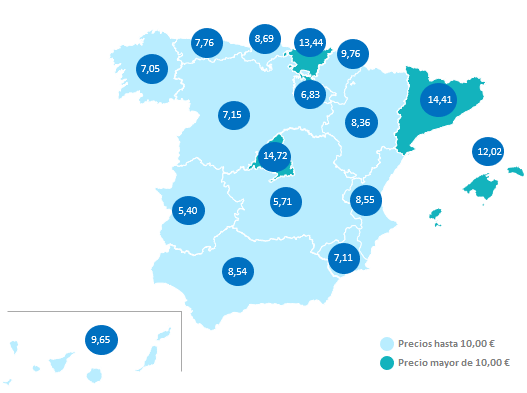 El alquiler por provinciasLos datos del Índice Inmobiliario Fotocasa.es revelan también que en el tercer trimestre de 2020 el precio de la vivienda trimestral baja en el 69% de las 48 provincias de España analizadas, mientras que, en el mismo periodo de 2019, bajo un 71%.  En septiembre, tres provincias descienden el precio trimestral por debajo del -10%. Así, Cuenca es la que más desciende con un -11,7%, seguida de Lugo con un -10,5% y Huelva con un -10,3%. Por otro lado, 15 provincias incrementan el valor trimestral. Las diez provincias que suben de precio trimestral son: Ourense (5,9%), Tarragona (4,3%), Badajoz (3,2%), Albacete (2,7%), Lleida (1,7%), Valladolid (1,5%), Asturias (1,3%), Bizkaia (1,2%), Las Palmas (0,9%) y La Rioja (0,4%).Provincias: variación trimestral de septiembre de 2020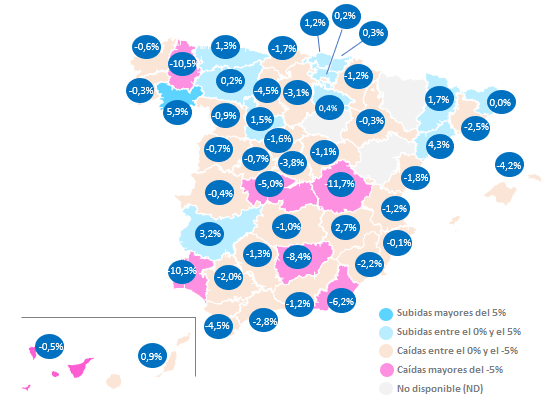 En cuanto a los precios de las viviendas por provincias, Barcelona y Gipuzkoa son las que superan la barrera de los 15,00 €/m2 al mes. Barcelona se sitúa en 15,40 €/m2 al mes y Gipuzkoa en 15,26 €/m2 . A estas provincias le siguen, Madrid con 14,72 €/m2 al mes, Bizkaia con 12,85 €/m2 al mes, Illes Balears con 12,02 €/m2 al mes, Las Palmas con 9,99 €/m2 al mes, Araba – Álava con 9,99 €/m2 al mes y Málaga con 9,81 €/m2 al mes, entre otras provincias. Por otro lado, las provincias más económicas son Jaén con 5,03 €/m2 al mes, Cáceres 5,04 €/m2 al mes, Ciudad Real 5,21 €/m2 al mes, Cuenca 5,29 €/m2 al mes, Lugo 5,43 €/m2 al mes, Zamora 5,51 €/m2 al mes, Badajoz 5,56 €/m2 al mes, Ourense con 5,73 €/m2 al mes, León 5,76 €/m2 al mes y Ávila con 5,85 €/m2 al mes.Provincias: precio mensual de septiembre de 2020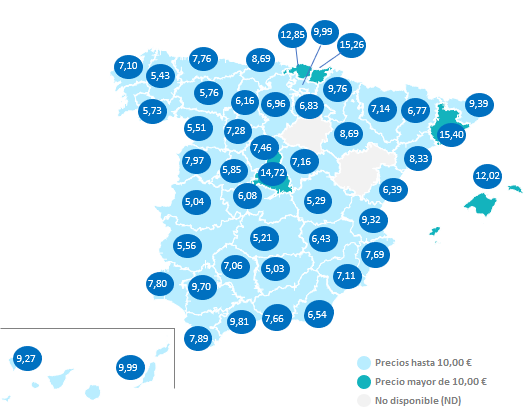 El alquiler por capitales de provinciasSi analizamos la variación trimestral por periodos, vemos que, en el tercer trimestre de 2020, el 51% de las capitales de provincias suben su valor trimestral; mientras que, en el mismo periodo de 2019, el 65% de las capitales lo hicieron. La ciudad que más incremento trimestral tiene en España es Ourense capital con un 7,6%. Le siguen, Badajoz capital (7,5%), Cáceres capital (5,8%), Huelva capital (5,1%), Burgos capital (4,6%), Albacete capital (4,4%), Tarragona capital (4%), Guadalajara capital (2,9%), Pamplona / Iruña (2,6%) y Las Palmas de Gran Canaria (2,2%), entre otras capitales.Por otro lado, son 22 las capitales de provincia que descienden el precio del alquiler trimestral en septiembre. La capital con mayor descenso es Pontevedra capital con -9,7%, seguida de Jaén capital (-4,6%), Barcelona capital (-4,5%), Madrid capital (-4,2%), Palencia capital (-3,9%), León capital (-3,7%), Sevilla capital (-3%), Girona capital (-3%), Málaga capital (-2,7%) y Valencia capital (-2,7%), entre otras capitales.Capitales de provincia: variación trimestral de septiembre de 2020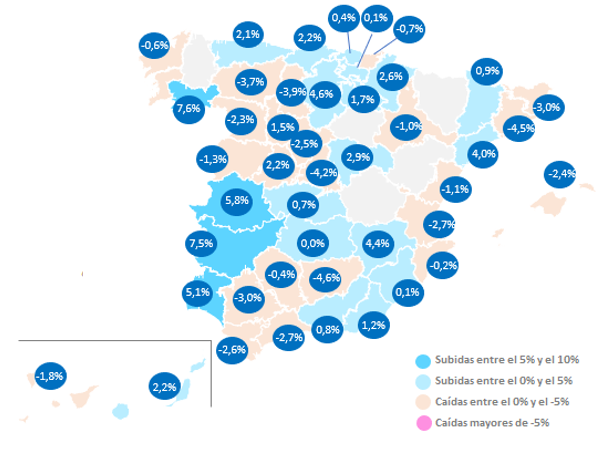 En cuanto a los precios de las viviendas por capitales de provincia, Barcelona, Donostia - San Sebastián y Madrid son las tres capitales que superan los 15,00 €/m2 al mes, en concreto los precios son de 16,43 €/m2 al mes, 16,14 €/m2 al mes y Madrid capital 15,89 €/m2 al mes. Le siguen, Bilbao (13,40 €/m2 al mes), Palma de Mallorca (11,87 €/m2 al mes), Las Palmas de Gran Canarias (10,68 €/m2 al mes), Pamplona / Iruña (10,38 €/m2 al mes), Vitoria - Gasteiz (10,32 €/m2 al mes), Sevilla capital (10,19 €/m2 al mes) y Málaga capital (10,04 €/m2 al mes) con precios que superan los 10 €/m2 al mes. El resto de las ciudades oscilan entre los 5,35 €/m2 al mes de Ciudad Real capital y los 9,87 €/m2 al mes de Valencia capital. Capitales de provincia: precio mensual de septiembre de 2020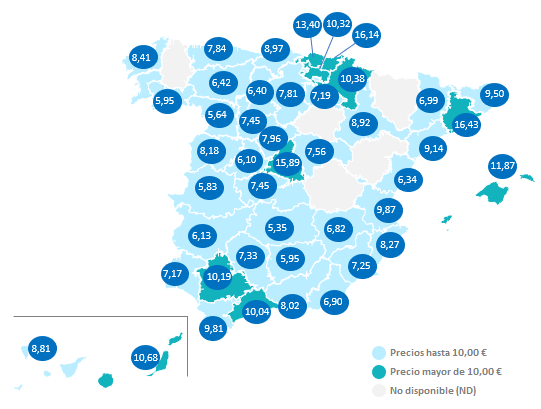  El alquiler por ciudadesSi analizamos la variación trimestral por periodos, vemos que, en el tercer trimestre de 2020, el 57% de las ciudades descienden su valor trimestral; mientras que, en el mismo periodo de 2019, el 43% de las ciudades lo hicieron.La ciudad que más descenso trimestral tiene en España es Castro-Urdiales, en Cantabria, con un -22,2%. Le siguen, Villaviciosa de Odón (Madrid) con -15,3%, Eivissa (Illes Balears) con -12,7% Mijas (Málaga) con -9,8%, Pontevedra capital con -9,7%, Benidorm (Alicante) con -8,5%, L'Hospitalet de Llobregat (Barcelona) con -8%, San Vicente del Raspeig / Sant Vicent del Raspeig (Alicante) con -7,6%, Arona (Santa Cruz de Tenerife) con -7,3% y Armilla (Granada) con -6,5%. Por otro lado, la ciudad con mayor incremento trimestral es Pinto (Madrid) con 8,6%, seguida con Getxo (Bizkaia) con 8,4%, Ourense capital con 7,6%, Badajoz capital con 7,5%, Paterna (Valencia) con 6,6%, Cáceres capital con 5,8%, Huelva capital con 5,1%, Burgos capital con 4,6%, Albacete capital con 4,4% y Tarragona capital con 4%.En cuanto a los precios de las viviendas por ciudades, siete de ellas superan los 15,00 €/m2 al mes y son: Eivissa (16,46 €/m2 al mes), Barcelona capital (16,43 €/m2 al mes), Donostia - San Sebastián (16,14 €/m2 al mes), Madrid capital (15,89 €/m2 al mes), Gavà (15,56 €/m2 al mes), Castelldefels (15,24 €/m2 al mes) y Sitges (15,16 €/m2 al mes). El resto de las ciudades oscilan entre los 4,82 €/m2 al mes de Ponferrada y los 14,92 €/m2 al mes de Calvià. Distritos de MadridEl precio del alquiler en el tercer trimestre de 2020 baja en el 94% de los 16 distritos analizados en Madrid. Los tres mayores descensos corresponden a los distritos de Puente de Vallecas con -8,4%, Latina con -6% y Ciudad Lineal con -5,9%. El único distrito que incrementa su valor trimestral es Usera con un 4,4%. En cuanto al precio por metro cuadrado en septiembre, vemos que ocho distritos de superan los 15,00 €/m2 al mes y son: Salamanca con 18,27 €/m2 al mes, Centro con 17,91 €/m2 al mes, Chamberí con 17,45 €/m2 al mes, Chamartín con 16,43 €/m2 al mes, Tetuán con 16,00 €/m2 al mes, Retiro con 15,91 €/m2 al mes, Arganzuela con 15,72 €/m2 al mes y Moncloa con 15,56 €/m2 al mes. Por otro lado, los distritos que no superan los 12,00 €/m2 al mes son: Villa de Vallecas con 11,34 €/m2 al mes, Villa de Vallecas con 11,51 €/m2 al mes y Moratalaz con 11,60 €/m2 al mes. Distritos de BarcelonaEn la ciudad Condal el precio del alquiler en el tercer trimestre de 2020 baja en los diez distritos analizados.El distrito con el mayor descenso trimestral es Horta – Guinardó con un -6%. Le siguen, Eixample (-5,9%), Gràcia (-5,2%), Ciutat Vella (-4,1%), Sant Martí (-4%), Les Corts (-3,8%), Sants - Montjuïc (-3,8%), Sant Andreu (-3,7%), Nou Barris (-3%) y Sarrià - Sant Gervasi  (-2,9%).En cuanto al precio por metro cuadrado en septiembre, vemos que el distrito más caro es Ciutat Vella con 17,49 €/m2 al mes y el más económico para alquilar una vivienda es Nou Barris con 13,07 €/m2 al mes.  Distritos de ValenciaEn Valencia capital el precio del alquiler en el tercer trimestre de 2020 baja en los 13 distritos analizados. Los distritos con los mayores descensos trimestrales corresponden a los distritos de La Saïdia (-8%), seguido de Ciutat Vella (-4,8%) y Camins al Grau (-4,4%). Por otro lado, los tres distritos con incrementos son Benicalap (8,5%), Rascanya (2,7%) y Jesús (0,9%).En cuanto al precio por metro cuadrado en septiembre, vemos que el distrito más caro es Ciutat Vella con 11,54 €/m2 al mes y el más económico para alquilar una vivienda es Rascanya con 8,05 €/m2 al mes.  TABLAS DE PRECIOS Y DE EVOLUCIONES (6)Tabla 1: CCAA. Precio y variaciones  Tabla 2: Provincias. Precio y variaciones  Tabla 3: Capital de provincia. Precio y variaciones  Tabla 4: Distritos de Madrid. Precio y variaciones  Tabla 5: Distritos de Barcelona. Precio y variaciones  Tabla 6: Distritos de Valencia. Precio y variaciones  Sobre FotocasaPortal inmobiliario que cuenta con inmuebles de segunda mano, promociones de obra nueva y viviendas de alquiler. Cada mes genera un tráfico de 25 millones de visitas (75% a través de dispositivos móviles) y 650 millones de páginas vistas y cada día la visitan un promedio de 500.000 usuarios únicos.Mensualmente elabora el índice inmobiliario Fotocasa, un informe de referencia sobre la evolución del precio medio de la vivienda en España, tanto en venta como en alquiler.Fotocasa pertenece a Adevinta, una empresa 100% especializada en Marketplace digitales y el único “pure player” del sector a nivel mundial. Con presencia en 12 países de Europa, América Latina y África del Norte, el conjunto de sus plataformas locales recibe un promedio de 1.500 millones de visitas cada mes.Más información sobre Fotocasa.En España, Adevinta, antes Schibsted Spain, es una de las principales empresas del sector tecnológico del país y un referente de transformación digital. En sus 40 años de trayectoria en el mercado español de clasificados, los negocios de Adevinta han evolucionado del papel al online hasta convertirse en el referente de Internet en sectores relevantes como inmobiliaria (Fotocasa y habitaclia), empleo (Infojobs.net), motor (coches.net y motos.net) y segunda mano (Milanuncios y vibbo). Sus más de 18 millones de usuarios al mes sitúan Adevinta entre las diez compañías con mayor audiencia de Internet en España (y la mayor empresa digital española). Adevinta cuenta en la actualidad con una plantilla de más de 1.000 empleados en España. Departamento de Comunicación de FotocasaAnaïs LópezMóvil: 620 66 29 26comunicacion@fotocasa.eshttp://prensa.fotocasa.estwitter: @fotocasaComunidad AutónomaPrecio de sep. 2020 (€/m²)VariacióntrimestralVariacióninteranualBaleares12,02 €-4,2%-2,4%Madrid14,72 €-3,8%-0,5%Castilla-La Mancha5,71 €-2,6%7,9%Región de Murcia7,11 €-2,2%13,8%Andalucía8,54 €-2,0%8,8%Cantabria8,69 €-1,7%4,6%Cataluña14,41 €-1,5%3,7%Comunitat Valenciana8,55 €-1,4%8,4%Castilla y León7,15 €-1,4%8,3%Navarra9,76 €-1,2%23,2%Aragón8,36 €-1,1%5,6%Galicia7,05 €-0,6%7,5%Canarias9,65 €0,4%-1,1%La Rioja6,83 €0,4%6,6%Asturias7,76 €1,3%7,6%País Vasco13,44 €1,7%7,7%Extremadura5,40 €2,5%13,0%España10,74 €-0,7%12,0%ProvinciaPrecio de sep. 2020 (€/m²)VariacióntrimestralVariacióninteranualCuenca       5,29 € -11,7 %4,1 %Lugo       5,43 € -10,5 %10,1 %Huelva       7,80 € -10,3 %16,8 %Jaén       5,03 € -8,4 %7,7 %Almería       6,54 € -6,2 %4,6 %Toledo       6,08 € -5,0 %9,7 %Palencia       6,16 € -4,5 %3,7 %Cádiz       7,89 € -4,5 %8,4 %Illes Balears     12,02 € -4,2 %-2,4 %Madrid     14,72 € -3,8 %-0,5 %Burgos       6,96 € -3,1 %9,4 %Málaga       9,81 € -2,8 %0,0 %Barcelona     15,40 € -2,5 %-0,5 %Murcia       7,11 € -2,2 %13,8 %Sevilla       9,70 € -2,0 %7,7 %Castellón       6,39 € -1,8 %5,3 %Cantabria       8,69 € -1,7 %4,6 %Segovia       7,46 € -1,6 %7,6 %Córdoba       7,06 € -1,3 %1,6 %Navarra       9,76 € -1,2 %23,2 %Valencia       9,32 € -1,2 %8,5 %Granada       7,66 € -1,2 %9,4 %Guadalajara       7,16 € -1,1 %14,2 %Ciudad Real       5,21 € -1,0 %4,2 %Zamora       5,51 € -0,9 %8,3 %Salamanca       7,97 € -0,7 %6,0 %Ávila       5,85 € -0,7 %11,9 %A Coruña       7,10 € -0,6 %3,8 %Santa Cruz de Tenerife       9,27 € -0,5 %-2,1 %Cáceres       5,04 € -0,4 %5,9 %Zaragoza       8,69 € -0,3 %2,5 %Pontevedra       7,79 € -0,3 %11,8 %Alicante       7,69 € -0,1 %5,6 %Girona       9,39 € 0,0 %0,4 %León       5,76 € 0,2 %6,7 %Araba - Álava       9,99 € 0,2 %7,1 %Gipuzkoa     15,26 € 0,3 %6,6 %Huesca       7,14 € 0,3 %10,5 %La Rioja       6,83 € 0,4 %6,6 %Las Palmas       9,99 € 0,9 %-0,6 %Bizkaia     12,85 € 1,2 %7,8 %Asturias       7,76 € 1,3 %7,6 %Valladolid       7,28 € 1,5 %3,7 %Lleida       6,77 € 1,7 %7,6 %Albacete       6,43 € 2,7 %10,3 %Badajoz       5,56 € 3,2 %16,1 %Tarragona       8,33 € 4,3 %11,2 %Ourense       5,73 € 5,9 %9,8 %Teruel---Soria---Capital de provinciaPrecio de sep. 2020 (€/m²)VariacióntrimestralVariacióninteranualPontevedra capital6,60 €-9,7%-3,4%Jaén capital5,95 €-4,6%6,1%Barcelona capital16,43 €-4,5%-4,8%Madrid capital15,89 €-4,2%-2,6%Palencia capital6,40 €-3,9%4,4%León capital6,42 €-3,7%1,9%Sevilla capital10,19 €-3,0%0,7%Girona capital9,50 €-3,0%-9,4%Málaga capital10,04 €-2,7%-2,4%Valencia capital9,87 €-2,7%-1,1%Cádiz capital9,81 €-2,6%5,6%Segovia capital7,96 €-2,5%1,9%Palma de Mallorca11,87 €-2,4%-4,8%Zamora capital5,64 €-2,3%5,4%Santa Cruz de Tenerife capital8,81 €-1,8%0,1%Salamanca capital8,18 €-1,3%3,7%Castellón de la Plana / Castelló de la Plana6,34 €-1,1%-1,6%Zaragoza capital8,92 €-1,0%-2,2%Donostia - San Sebastián16,14 €-0,7%-1,9%A Coruña capital8,41 €-0,6%-0,6%Córdoba capital7,33 €-0,4%0,8%Alicante / Alacant8,27 €-0,2%0,0%Ciudad Real capital5,35 €0,0%2,5%Vitoria - Gasteiz10,32 €0,1%Murcia capital7,25 €0,1%-3,1%Bilbao13,40 €0,4%4,0%Toledo capital7,45 €0,7%4,5%Granada capital8,02 €0,8%7,4%Lleida capital6,99 €0,9%6,7%Almería capital6,90 €1,2%4,4%Valladolid capital7,45 €1,5%2,1%Logroño7,19 €1,7%2,6%Oviedo7,84 €2,1%5,0%Santander8,97 €2,2%3,7%Ávila capital6,10 €2,2%6,1%Las Palmas de Gran Canaria10,68 €2,2%1,3%Pamplona / Iruña10,38 €2,6%9,0%Guadalajara capital7,56 €2,9%10,5%Tarragona capital9,14 €4,0%4,3%Albacete capital6,82 €4,4%10,0%Burgos capital7,81 €4,6%9,7%Huelva capital7,17 €5,1%14,2%Cáceres capital5,83 €5,8%9,2%Badajoz capital6,13 €7,5%12,9%Ourense capital5,95 €7,6%11,2%Lugo capital- - -Cuenca capital- - -DistritoPrecio de sep. 2020 (€/m²)VariacióntrimestralVariacióninteranualPuente de Vallecas        12,15 € -8,4 %3,7 %Latina        12,98 € -6,0 %1,2 %Ciudad Lineal        13,38 € -5,9 %-0,9 %Villa de Vallecas        11,34 € -5,0 %0,6 %Villaverde        11,51 € -4,6 %Chamartín        16,43 € -4,0 %-5,4 %Chamberí        17,45 € -4,0 %-4,7 %Centro        17,91 € -3,9 %-4,3 %Retiro        15,91 € -3,7 %-3,2 %Carabanchel        12,61 € -3,5 %2,0 %Moncloa        15,56 € -3,2 %-1,5 %San Blas        12,36 € -3,2 %3,3 %Tetuán        16,00 € -3,2 %-3,7 %Barajas        12,20 € -3,0 %Hortaleza        13,40 € -2,9 %-0,1 %Arganzuela        15,72 € -2,8 %-2,4 %Salamanca        18,27 € -1,8 %-5,0 %Fuencarral        12,89 € -1,1 %0,0 %Usera        12,48 € 4,4 %0,1 %Moratalaz        11,60 €  -- DistritoPrecio de sep. 2020 (€/m²)VariacióntrimestralVariacióninteranualHorta - Guinardó        13,57 € -6,0 %-4,1 %Eixample        16,65 € -5,9 %-5,0 %Gràcia        16,30 € -5,2 %-2,3 %Ciutat Vella        17,49 € -4,1 %-6,7 %Sant Martí        15,88 € -4,0 %-8,0 %Les Corts        15,70 € -3,8 %-6,6 %Sants - Montjuïc        15,61 € -3,8 %-1,6 %Sant Andreu        14,12 € -3,7 %-7,8 %Nou Barris        13,07 € -3,0 %2,8 %Sarrià - Sant Gervasi        17,29 € -2,9 %-2,8 %DistritoPrecio de sep. 2020 (€/m²)VariacióntrimestralVariacióninteranualLa Saïdia8,41 €-8,0 %-4,0 %Ciutat Vella11,54 €-4,8 %-4,9 %Camins al Grau9,37 €-4,4 %-7,2 %Patraix8,48 €-3,4 %6,3 %L'Olivereta8,16 €-3,3 %-4,6 %L'Eixample11,45 €-3,3 %1,3 %Poblats Marítims9,95 €-3,1 %-4,5 %Campanar9,69 €-3,0 %0,3 %Extramurs9,75 €-2,6 %0,6 %Benimaclet8,41 €-2,1 %- Algirós9,04 €-1,8 %-3,6 %Quatre Carreres8,89 €-1,7 %1,5 %El Pla del Real9,45 €-0,5 %-0,3 %Jesús8,21 €0,9 %8,5 %Rascanya8,05 €2,7 %-1,0 %Benicalap10,09 €8,5 %- 